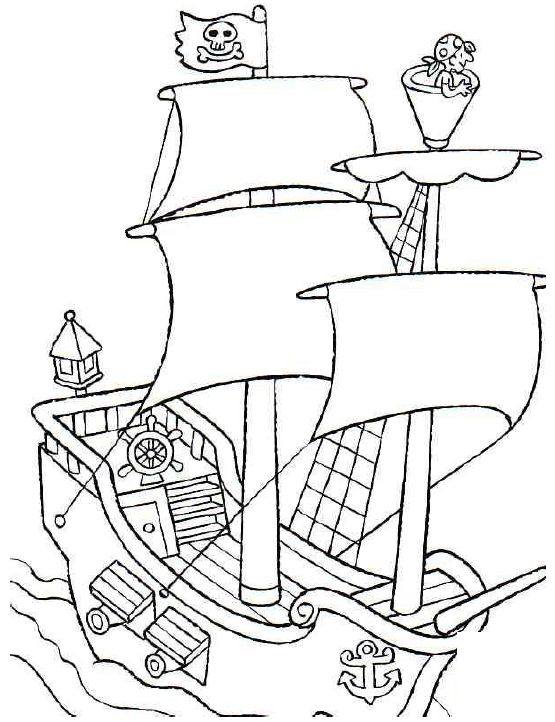 CPLectureCPLectureCPLectureCPLectureCPLecturea) Colorie la barre en jaune. b) Colorie la vigie en vert. c) Colorie les filets en bleu. d) Colorie les canons en noir. e) Colorie le pont en rouge. f) Colorie les voiles en orange. g) Colorie la proue du bateau en violet. h) Colorie la poupe du bateau en marron. 